PANDUAN PENULISAN LAPORAN KEMAJUAN PENELITIAN KOLABORASI INDONESIA TAHUN ANGGARAN 2019KETENTUAN UMUMFormat PenulisanPenulisan laporan menggunakan huruf Times New Roman font 12 dengan spasi 1,5, kecuali ringkasan 1 (satu) spasi dan ukuran kertas A4 serta margin  layout kertas adalah batas kiri  4 cm, batas kanan 3 cm, batas atas 3 cm dan batas bawah 3 cm.Pengumpulan Hardcopy Laporan KemajuanPengumpulan hardcopy Laporan Kemajuan ke LPPM untuk mendapatkan pengesahan dari pejabat yang mengetahui (Ketua LPPM ITB) selambat-lambatnya pada hari Kamis 15 Agustus 2019 pukul 15.00 WIB sebanyak 2 eksemplar. Hardcopy Laporan Kemajuan yang dikumpulkan sebelumnya telah ditandatangani oleh Peneliti Utama.Lembar PengesahanPejabat yang mengetahuiPejabat yang mengetahui adalah Ketua LPPM ITBNama	: Prof. Dr. Eng. Khairurrijal, MSNIP	: 19650216 199109 1 002Tanggal Pengesahan Laporan Kemajuan Maksimal 15 Agustus 2019Formulir Evaluasi Atas Capaian Luaran KegiatanTanggal Maksimal 15 Agustus 2019 (sama dengan tanggal Laporan Kemajuan)SISTEMATIKA LAPORAN KEMAJUANA. Format Halaman Sampul (Coklat Muda)LAPORAN KEMAJUAN PROGRAM PENELITIAN KOLABORASI INDONESIA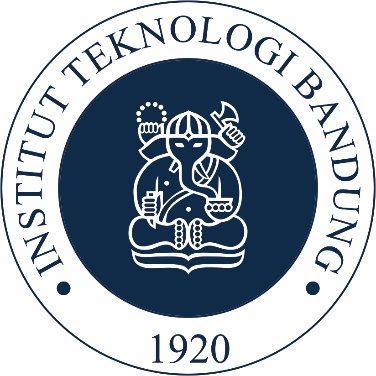 JUDUL UNTUK KETUA/ ANGGOTA PENELITIDisertai SUB JUDUL UNTUK ANGGOTA...........................................................Peneliti Utama	:Peneliti Mitra	:	1. 2.3.INSTITUT TEKNOLOGI BANDUNGBulan, TahunB. Format Halaman Pengesahan Laporan KemajuanHALAMAN PENGESAHANJudul	:Peneliti UtamaNama Lengkap	:NIP	:Jabatan Fungsional	: Fak./Sekolah/Pusdi/PUIPT : Alamat Kantor/Telp/E-mail : Nomor HP	:Peneliti Mitra (1)Nama Lengkap	:NIP	:Perguruan Tinggi	:Alamat surel (e-mail)	:Bidang Keahlian	:Peneliti Mitra (2)Nama Lengkap	:NIP	:Perguruan Tinggi	:Alamat surel (e-mail)	:Bidang Keahlian	:Peneliti Mitra (3)	:Nama Lengkap	:NIP	:Perguruan Tinggi	:Alamat surel (e-mail)	:Bidang Keahlian	:Biaya yang diusulkan	: Rp …………………Target Publikasi Internasional	:Kota, Tanggal-Bulan-TahunMengetahui,Ketua LPPM ITB	Peneliti Utama/ Anggota,Tanda Tangan dan Cap	Tanda Tangan(Prof. Dr. Eng. Khairurrijal, MS)	(Nama Lengkap)NIP. 19650216 199109 1 002	NIP/NIKLaporan Kemajuan Program Penelitian Kolaborasi Indonesia-World Class University 2019Mohon diisi oleh masing – masing Peneliti Utama dan Anggota Peneliti Mitra. Laporan kemajuan mohon dikumpulkan ke LPPM Universitas masing-masing paling lambat tanggal Kamis, 15 Agustus 2019.Catatan:Evaluasi Atas Capaian Luaran Kegiatan, dilampiri dengan bukti pendukung:Bukti pendukung 1 artikel publikasi ke jurnal internasional  terindeks minimal Scopus berkualitas sekurangnya Q2 Bukti pendukung 3 publikasi terindeks di minimal Scopus;Pada setiap publikasi diharuskan mencantumkan peneliti dari ke-4 perguruan tinggi.FORMULIR EVALUASI ATAS CAPAIAN LUARAN KEGIATANPeneliti Utama	: ...............................................................................Perguruan Tinggi	: ...............................................................................Judul	: ...............................................................................Tahun Kegiatan	: ...............................................................................Luaran yang direncanakan dan capaian tertulis dalam proposal awal:CAPAIAN (Lampirkan bukti-bukti luaran )PUBLIKASI JURNAL ILMIAH INTERNASIONAL* Jika masih ada artikel ke-2 dan seterusnya, uraikan pada lembar tambahanPEMBICARA PADA PERTEMUAN ILMIAH INTERNASIONAL / KEYNOTE SPEAKERJika masih ada pertemuan ilmiah ke 2 dan seterusnya, uraikan pada lembar tambahanKETERLIBATAN PENELITI KE-4 PT PADA PUBLIKASIJika luaran yang direncanakan tidak tercapai, uraikan alasannya:………………………………………………………………………………………………………………………………………………………………………………………………………………………………………………………………Kota, Tanggal-Bulan-Tahun Peneliti Utama/Anggota Peneliti Mitra,Tanda Tangan (Nama Lengkap.)Format Rekapitulasi Penggunaan Dana Penelitian (70%)Laporan Rekapitulasi Penggunaan DanaPenelitian Kolaborasi Indonesia-World Class University (RKI-WCU)Tahun Anggaran 2019Uang Yang diterima 		Rekapitulasi Biaya Yang DiusulkanRincian Biaya Yang Diusulkan1. Honorarium2. Bahan Habis Pakai3. Perjalanan4. SewaKota, Tanggal-Bulan-TahunJudul RisetProgramProgram Penelitian Kolaborasi Indonesia-World Class University 2019Peneliti UtamaPeneliti MitraUnit PengusulTarget CapaianJelaskan secara singkat target capaian yang tertera pada proposal. Baik target yang akan dicapai pada pertengahan tahun riset, maupun target capaian yang akan dicapai di akhir tahun riset.Hasil yang sudah diperolehJelaskan secara singkat capaian riset yang sudah diperoleh sampai dengan bulan Juli 2019.ProsentaseBerikan prosentase hasil yang sudah dicapai. Sesuai Kontrak Riset, prosentase kemajuan pekerjaan sampai dengan tahap I minimal 70% dari total keseluruhan pekerjaan. Manajemen Penelitian KolaborasiJelaskan tentang manajemen dan teknis koordinasi penelitian kolaborasi mengacu pada peta jalan riset payung.PendanaanJelaskan secara singkat hambatan kegiatan riset yang terkait dengan administrasi keuangan (Jika ada).Kelanjutan risetJelaskan rencana kelanjutan pelaksanaan kegiatan riset mulai dari bulan Juli 2019 sampai akhir periode riset.Hambatan dan kesulitanSebutkan permasalahan yang menghambat pelaksanaan kegiatan riset. Berikan komentar yang terkait untuk evaluasi dan perbaikan program Penelitian Kolaborasi Indonesia-World Class University.NoLuaran yang DirencanakanCapaian (%)1Publikasi jurnal internasional minimal Q2........2Publikasi ilmiah internasional terindeks scopus........3Keterlibatan peneliti ke-4 PT pada publikasi........KeteranganARTIKEL JURNAL KE-1*Nama jurnal yang ditujuKlasifikasi jurnalJurnal InternasionalQ1/Q2/Terindeks ScopusJudul artikelStatus naskah (diberi tanda )-	Draf artikel-	Submitted-	Reviewed-	Accepted-	PublishedKeteranganJudul MakalahNama Pertemuan IlmiahQ1/Q2/Terindeks ScopusTempat PelaksanaanStatus naskah (diberi tanda )-	Draf artikel-	Submitted-	Reviewed-	Accepted-	PublishedARTIKEL ILMIAH 1(Uraikan secara singkat peran peneliti ke-4 PT)ARTIKEL ILMIAH 2(Uraikan secara singkat peran peneliti ke-4 PT)ARTIKEL ILMIAH N(Uraikan secara singkat peran peneliti ke-4 PT)Judul Penelitian:Ketua Peneliti:NIDN:Fakultas:JumlahRpPenggunaanRpSisaRpNoUraianJumlah Jumlah NoUraianRupiah%1Honorarium2Bahan Habis Pakai3Perjalanan4SewaJumlahNoBahanVolumeBiaya Satuan (Rp)Biaya (Rupiah)1.Jumlah BiayaNoJenisVolumeBiaya Satuan (Rp)Biaya (Rupiah)1Jumlah BiayaNoTujuanVolumeBiaya Satuan (Rp)Biaya (Rupiah)1JumlahNoUraian KegiatanVolumeBiaya Satuan (Rp)Biaya (Rupiah)1Jumlah Ketua Peneliti/Anggota Peneliti Mitra, Tanda Tangan (Nama lengkap) NIP.